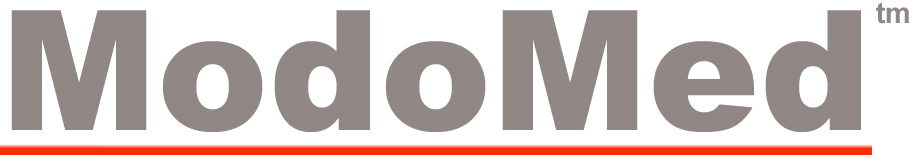 Professional Cubicle Curtains1-800-258-8817 • custsvc@ModoMed.comwww.ModoMed.comCUBICLE CURTAIN CARE AND SPECIFICATIONSFABRIC: AllegroFEATURES:Fabric is treated with Zinc Pyrithione (ZnP) - a durable, effective and safe antimicrobial compound.Zinc Pyrithione (ZnP) stops growth of bacteria or fungi upon curtain contact.Antimicrobial performance is verified up to 25 washings. Zone of inhibition prevents cross contamination and microorganisms from growing on or around fabric.Permanently flame retardant passing the NFPA 701 and MVSS-302 vertical flammability test.SPECIFICATIONS:Color Type: Dye Fabric Content: 100% PolyesterWeave: DobbyFinish: Anti-Microbial Fire-RetardantHorizontal Repeat: 0.69”Vertical Repeat: 1.38”Weight: 5.61 oz./sq. yardCARE INSTRUCTIONS:THIS FABRIC CAN BE WASHED OR DRY CLEANEDWASH CYCLE:Machine wash in water temperature not exceeding 160oF. Using SYNTHETIC detergent.DO NOT BLEACH.DO NOT EXTRACT.AVOID FABRIC SOFTNERS OR OTHER CHEMICAL THAT CONTAINS SILICONE, WHICH AFFECTS FLAMMABILITY.DRYING CYCLE:Tumble dry 3-5 minutes on SYNTHETIC cycle (110oF.) until damp dry, and remove immediately.FINISHING:No finishing if fabric is re-hung at termination of drying cycle. Occasional light touch-up with hand iron (275oF. Maximum) may be desired.DO NOT MANGLE.